Formulier beoordelingsgesprek1.   Voer een beoordelingsgesprek overeenkomstig de procedure zoals opgenomen in de handleiding (bijlage 4B van de cao) of overeengekomen met OR/pvt.. Leg bevindingen en afspraken vast. De eindbeoordeling heeft consequenties voor de salariëring.2.  De beoordeling heeft betrekking op verschillende aspecten van de functie. Zorg dat de werknemer kennis heeft van de functiebeschrijving en voeg deze als bijlage bij het beoordelingsformulier.Per (deel)onderwerp is het mogelijk om de volgende waardering te geven: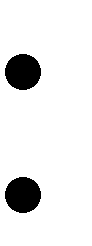 O= Onvoldoende	(de werknemer schiet op dit punt duidelijk tekort) M = Matig	(de werknemer beheerst de functie nog niet volledig)   G = Goed	(de werknemer voldoet op dit punt aan de gestelde eisen)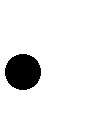    U = Uitstekend	(de werknemer overtreft de norm)Omcirkel steeds de toegekende waardering. Indien gewenst kan bij een waardering een toelichting worden gegeven.Algemene gegevensBeoordeling functie uitoefeningAlgehele beoordeling functie vervullingVerbeter puntenOpmerkingenWerk- of privé omstandigheden welke de functievervulling hebben beïnvloedDoor werknemer in dit gesprek te kennen gegeven zienswijzeAfspraken naar aanleiding van het beoordelingsgesprekAfspraken m.b.t. salarisOndertekening werknemerVan de inhoud van deze beoordelingslijst werd door mij kennis genomen.Naam werknemer	Datum		HandtekeningOndertekening beoordelaarNaam beoordelaar			       Datum				 HandtekeningDatum beoordelingsgesprekNaam werknemerDatum in dienstFunctie - AfdelingWerkzaam in functie sindsNaam leidinggevende -beoordelaarContact met werknemerDagelijksgeregeldsomsDatum laatsteBeoordelingsgesprekDatum laatstefunctioneringsgesprekInformant (eventueel)BeoordelingsperiodeFunctiebeschrijving als bijlagetoegevoegdOverig1.   Resultaten van de werknemer in de functiewaardering resultaatOMGUtoelichting2.   KennisWaardering kennisOMGUtoelichting3.   CompetentiesWaardering competentiesOMGUtoelichting4.  OntwikkelingWaardering ontwikkelingOMGUtoelichting5.  VitaliteitWaardering vitaliteitOMGUtoelichting6.   …………	(ruimte voor eigen beoordelingsaspect)WaarderingOMGUtoelichting